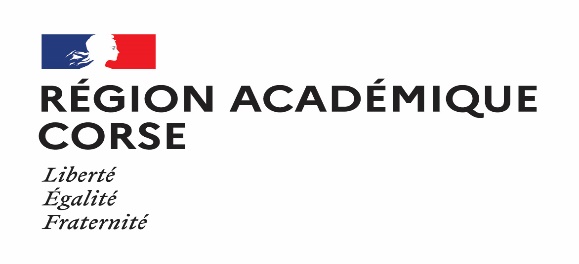 Annexe n°4Ergonomie du poste de travailPour assurer un meilleur confort dans le cadre du télétravail, il est conseillé aux agents d’aménagerleur poste de travail à domicile en respectant les préconisations suivantes : Disposer l’écran perpendiculairement aux fenêtres. Le haut du moniteur doit être à la hauteur des yeux (excepté pour les porteurs de verres progressifs).Le bord du clavier doit être à 10-15 cm du bord du plan de travail et la souris proche de l’utilisateur. Concernant l’éclairage de l’espace de travail : S’il est direct et dirigé vers le bas, le poste de travail doit être disposé entre les luminaires. S’il est indirect et dirigé vers le haut ou vers un mur, la lumière doit être dirigée dans le voisinage immédiat du poste de travail. Choisir un mobilier réglable autant que possible de manière à pouvoir adopter une posture proche de celle-ci : Pieds à plat sur le sol Angle du coude droit ou légèrement obtus Avant-bras proches du corps Mains dans le prolongement de l’avant-bras Dos droit ou légèrement en arrière, soutenu par le dossier. Pour plus d’information sur les bons comportements à adopter dans le cadre du travail sur écran, le site de l’INRS propose une documentation fournie : http://www.inrs.fr/risques/travail-ecran/ce-qu-il-faut-retenir.htmlJe soussigné(e), ______________________, atteste disposer d’un espace à mon domicile adapté à des conditions de travail optimales. Signature (lu et approuvé)